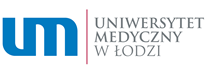                             			                                                 Łódź, dnia.....................................Wniosek  o wymianę elektronicznej legitymacji studenckiejImię i nazwisko:…………………………………………………………………………….Wydział:……………………………………………………………………………………..Kierunek:…………………………………………………………………………………….Rok studiów:………………………….. nr albumu: ………………………………………Uprzejmie proszę o wymianę  elektronicznej legitymacji studenckiej (ELS). Uzasadnienie:(proszę podać powody wymiany ELS, np.: wydanie przez dziekanat niewłaściwej ELS; błędnie wydrukowane dane osobowe; uszkodzenia blankietu ELS podczas personalizacji, powodujące błędny odczyt danych)………………………………………………………………………………………………………………………………………………………………………………………………………………………………………………………………………………………………………………………………………………………………………………………………………………………………………………..                                        …………………………………(pieczęć i podpis pracownika Dziekanatu)                                                           (podpis studenta)